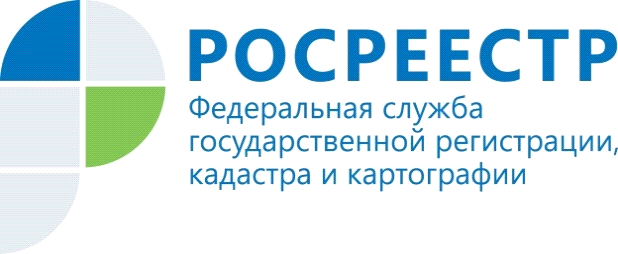 В 2018 году специалисты отдела государственного земельного надзора Управления Росреестра по Костромской области (далее – Управление) проведут 1332 проверки соблюдениями гражданами и юридическими лицами  земельного законодательства в регионе. В ходе проверок инспекторы государственного земельного надзора Управления проверят соблюдение землевладельцами следующих положений: -требований земельного законодательства о недопущении самовольного занятия земельных участков, использования земельных участков без документов, разрешающих в случаях, предусмотренных законодательством Российской Федерации, осуществление хозяйственной деятельности, самовольной уступки права пользования землей, а также самовольной мены земельными участками; -требований о переоформлении юридическими лицами права постоянного (бессрочного) пользования земельными участками на право аренды земельных участков или приобретении земельных участков в собственность; -требований земельного законодательства об использовании земельных участков по целевому назначению; -требований земельного законодательства, связанных с обязательным использованием земельных участков, предназначенных для сельскохозяйственного производства, жилищного или иного строительства, в указанных целях (за исключением выполнения требований, связанных с обязательным использованием земельных участков из земель сельскохозяйственного назначения, оборот которых регулируется Федеральным законом от 24.07.2002 № 101-ФЗ "Об обороте земель сельскохозяйственного назначения", для ведения сельскохозяйственного производства или осуществления иной связанной с сельскохозяйственным производством деятельности); -требований земельного законодательства органами местного самоуправления при предоставлении земельных участков, находящихся в государственной и муниципальной собственности; -обязанностей по приведению земель в состояние, пригодное для использования по целевому назначению; -требований о наличии и сохранности межевых знаков границ земельных участков; -предписаний, выданных должностными лицами Управления в пределах компетенции, по вопросам соблюдения требований земельного законодательства и устранения нарушений в области земельных отношений.Управление рекомендует соблюдать требования законодательства в целях недопущения нарушений при использовании земельных участков.